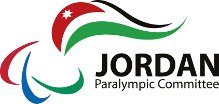 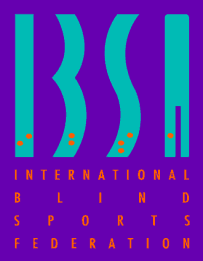 دعوة للمشاركة في بطولة الشعلة الدولية للاندية بكرة الهدف للمكفوفينعمان   1 -  8 \ 8\2023 السيد رئيس االلجنة البارالمبية            أو من في حكمه المحترم تحية طيبة وبعد ,,,,بالتعاون والتنسيق مع اللجنة البارالمبية الأردنية وبإشراف الاتحاد الدولي للمكفوفين ، ينظم نادي الشعلة  للمكفوفين الأردني بطولتة الدولية للاندية   بكرة الهدف للمكفوفين وذلك خلال الفترة 1 -  8 \ 8\2023  في عمان \ الأردن .ويشرفني بهذه المناسبة دعوتكم للاشتراك في هذه البطولة لما لها من أهمية في رفع سوية وتطوير اللعبة في المنطقة .Accomodation fees  :4* hotel  :              Single room                      =        700 Euros         Double & triple per person  =        600 Euros 60 Euros per person for extra nights in  Double & triple per person  70 Euros per person for extra nights in single rooms      4- ضرورة احضار حكم مرافق للوفد للمشاركة في تحكيم المبارياتوتجدون تاليا التعليمات المبدئية ونموذج الاشتراك الأولى راجيا تعبئته وإعادته إلى الاتحاد الأردني لرياضة المعوقين ( اللجنة البارالمبية الأردنية ) بموعد أقصاه 1/6/2023م على ايميل  jasser.jopc@hotmail.com ) ) ليتسنى لنا بناء على ردودكم إجراء اللازم.البطولة مفتوحة للمنتخبات الوطنية  للرجال والناشئين وفرق الأندية 1- التوقيت :الوصول : 1 \  8 \  2022  مالاجتماع الفني : 2/8 	المباريات: 3 – 5 / 8  رحلة الى العقبة : 6 – 7 /8المغادرة :  8 / 8 / 2023الإقامة : فندق 4 نجوم ( عمان) المواصلات : من والى مطار الملكة علياء الدولي             من والى أماكن المباريات والفندقالرسوم : 		 600   يورو رسوم اشتراك عن كل شخص في غرف مزدوجة أو ثلاثية أو700   يورو في غرف مفردة  طوال الفترة وتغطي إقامته وتغذيته من عشاء يوم الوصول الى افطار يوم المغادرة ومواصلاته الداخلية .يتم دفع 60 يورو عن كل ليلة اضافية للغرف المزدوجة او 70 يورو في الغرف المفردة في حال الوصول قبل او بعد الموعد المحدد للبطولة . Address BankAL`SHOLA CLUB FOR THE BLINDName of bank  : Jordan  Islamic bankBRANCH NAME : Jabal ALhussein BranchBRANCH ADDRESS: Jabal ALhusseinP.O.BOX : 926943 AMMAN 11110 JordanFAX NUMBER: 0096265692057PHONE NUMBER :  0096265694403Swift  code : JIBAJOAMXXXIBAN : JO 91 JIBA 0060 0021 4780 6410 4000 05THE TORCH CLUB  FOR THE BLIND                  ACCOUNT  NO : 2147806410400005 ABRANCH : 6All bank charges are for the cost of the party making the paymentFirst entry by number  must be returned not later than June 1st, 2022  to the following address: jasser.jopc@hotmail.com .---------------------------------------------------------------------------------- RAMI ALMARAITH  / President  All bank charges are for the cost of the party making the payment.--------------------------------------------------------------------------------/ رئيس النادينموذج الإستجابة (الموافقة المبدئية ) بموعد أقصاه 1/6/2023مدعوة للمشاركة في بطولة الشعلة الدولية  للاندية المفتوحة  بكرة الهدف للمكفوفين عمان  - الأردن  1 -  8 \ 8\2023 إلى: اللجنة المنظمة للبطولة – نادي الشعلة  للمكفوفين                            يسعدني إعلامكم بموافقتنا على الاشتراك في  هذه البطولة التي ستقام فيعمان – الأردن  1 -  8 \ 8 \2023 	________________________________________ عدد اللاعبين :   -1 _____________________________________________عدد الاداريين بما فيهم الحكام  : -2   المجموع : اسم المفوض بالتوقيع 	التوقيعموعد الوصول 1/8/2023تدريب والاجتمع الفني  2/8/2023موعد فعاليات البطولة  3-6/8/2023رحلة الى العقبة 6- 7 / 8/2023المغدرة 8 / 8المكانAmman – Jordan – Prince Raad Bin Zaid complexمعلومات البطولة               International ايميل الأتصال Jasser.jopc@hotmail.comالرسوم 600  يورو  ( عن كل شخص في غرف ثنائية أو ثلاثية )× المجموع    =                             700 يورو   ( عن كل شخص في غرف مفردة     )× المجموع           =المجموع الكلي =           يورو